Тема: «Причины, влияющие на климат»  Цель: сформировать понятие «климат», дать представление о факторах его формирования, закрепить знание относительно причины неравномерного распределения солнечного тепла и света на земной поверхности, развивать пространственное представление, воспитывать понимание важности знаний о климате.Тип урока: изучение новых знаний.Оборудование: атласы, глобус, климатическая карта, физическая карта полушарий, проектор, мультимедийная доска, презентация, компьютер.                                               Ход урока:Ι. Организационный момент.ΙΙ. Актуализация опорных знаний.Слайд № 3Игра «Найди пару"Показатели состояния погоды определяют с помощью специальных измерительных приборов. Установите соответствие между показателями погоды и измерительными приборами. В каких единицах измеряются показатели каждого из этих приборов?Блицопрос.-Назовите компоненты погоды.-Как изменилась бы средняя температура и годовая амплитуда колебаний температуры на Земле, если бы на планете не было океанов?-На сколько градусов снижается температура воздуха при подъеме на один километр?-Почему в горах обычно выпадает много осадков?-Какие постоянные ветры вы знаете?ΙΙΙ. Мотивация учебной деятельности.Климат и погода. Между ними существует тесная связь, и в то же время они отличаются один от другого. Климат, как взрослый человек, имеет постоянный характер. Его «поступки» предсказуемы, и особенных неожиданностей от него не ожидают. Например, климат умеренных широт. Мы знаем, что летом температура будет высокой, а зимой низкой, что зимой выпадет снег, в летом следует ожидать дождей. Все предварительно известно, даже скучно. Но погода не дает скучать. Переменчивая, непостоянная и капризная погода постоянно подносит сюрпризы, в том числе и неприятные: то засуха, то ливневые дожди, то оттепель среди зимы, то похолодания поздней весной.С погодой и ее показателями вы уже знакомые, теперь наступило время ближе познакомиться с понятием "климат", узнать о формированием климатических условий разных районов Земли. Знание о климате вам понадобятся и в школе, и в последующей практической деятельности.ΙV. Изучение нового материала.По собственному опыту вам известно, насколько переменчивой бывает погода. Сегодня в полдень температура воздуха была +12◦С, а ночью она опустилась к +5◦С. Ночью было безветренно, а завтра днем может повеять легкий ветерок и пойти дождь. Погода неодинакова и в разных районах Земли. Но мы можем дать общую характеристику погоде осенью и летом.Многолетний режим погоды, характерный для какой-либо местности, называется климатом данной местностиКлимат характеризуют на основе многолетних наблюдений за погодой, указывая температуры, которые преобладают, направления ветров, количество и режим выпадения осадков. Различают жжаркий, теплый и холодный, сухой и влажный климат. Климат очень влияет на состояние водоемов, растительный и животный мир, условия существования человека и его практическую деятельность.Процесс формирования климата является очень сложным, а потому невозможны точные и долгосрочные прогнозы погоды. Большинство ученых считают, что климат творится тремя связанными между собой процессами: обращением тепла, влагообменом и циркуляцией атмосферы.Теплообмен охватывает все физические процессы, связанные с обменом тепла, начиная от поступления солнечной энергии на земную поверхность, затрат ее на испарение, нагревание почвы и воздуха, к возвращение энергии нагретой Земли в холодный космос.Влагообмен охватывает испарение воды с поверхности водоемов, перенесение водяного пара, его конденсацию в атмосфере и образование туч, выпадения осадков и возвращения воды обратно в океан.Циркуляцией атмосферы считают горизонтальные и вертикальные перемещения воздуха, что во многих случаях играют решающую роль в формировании климатического режима.«Заводятся» все три процесса Солнцем, которое является основным источником энергии для них.Любой элемент погоды (температура воздуха, давление, ветер, облачность, осадки и т. д.) характеризует один из климатообразующих процессов.Слайд № 4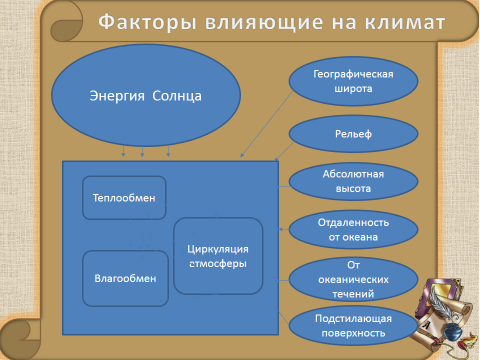    Слайд № 5Солнечные лучи, попадая на земной шар под разным углом, по-разному согревают его поверхность. Неравномерно нагревается и воздух. Самый большой угол падения солнечных лучей на земную поверхность в тропическом поясе, следовательно, он получает больше всего тепла. Чем дальше от экватора, тем меньше угол падения солнечных лучей на земную поверхность, а значит, воздух нагревается меньше.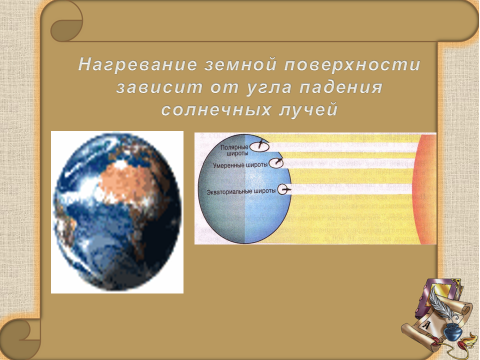 Главным фактором, который обусловливает особенности развития климатообразующих процессов, является географическая широта. От нее зависит количество солнечной энергии, которая попадает на земную поверхность. Поэтому климат в целом имеет хорошо выраженные широтные отличия от экватора к полюсам. Слайд № 6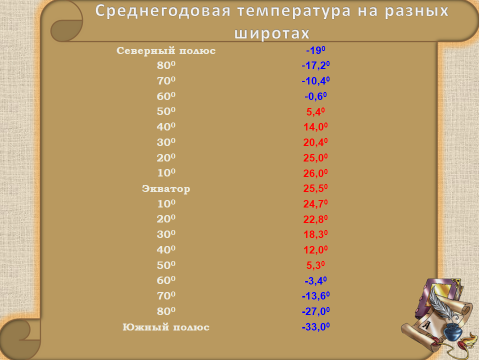 Слайд № 7Большое влияние на климат местности оказывает рельеф. Равнины беспрепятственно пропускают воздушные массы, идущие с океана.  Горные системы могут защищать равнинные территории от проникновения холодного воздуха или не допускать к ним теплого, лишать влаги.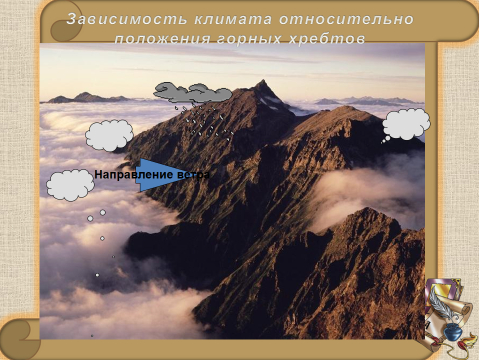 Слайд № 8Влияние абсолютной высоты как фактора климата проявляется в том, что в горах температура с высотой уменьшается приблизительно на 6 °С на каждый километр, а на определенной высоте (высоте снеговой линии) даже летом оказывается равной нулю. Выше этой линии начинается царство снегов и льда.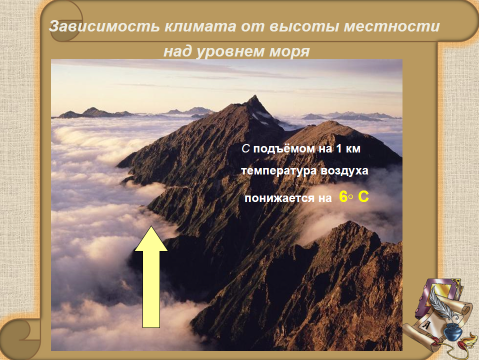 Слайд № 9Влияние отдаленности от океанов связано с тем, что способность воды медленно нагреваться и отдавать тепло, постоянное ее перемешивание обеспечивают нагромождения запасов тепла в океанах. Оно постепенно поступает в атмосферу и воздушными потоками выносится на континенты. Сформированные над океаном воздушные массы, насытившись влагой, которая испаряющаяся из океана, отдают их суше, способствуя этим их увлажнению.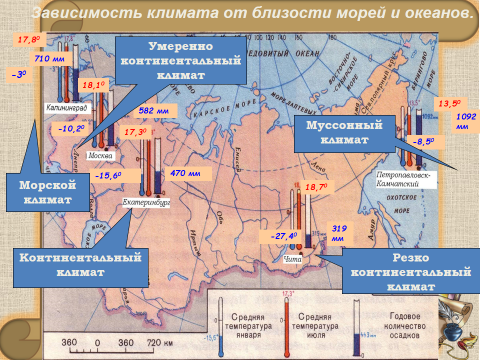 Слайд № 10-11Влияние океанов на климат усиливается под воздействием теплых и холодных течений. Океанические течения охлаждают или делают теплее климат территорий, около которых проходят, влияют на распределение атмосферных осадков (теплые течения увеличивают, а холодные уменьшают). Океанические течения оказывают влияние на выпадение осадков на побережьях материков. Так, в том месте, где холодное Перуанское течение подходит к берегам Южной Америки, находится пустыня Атакама.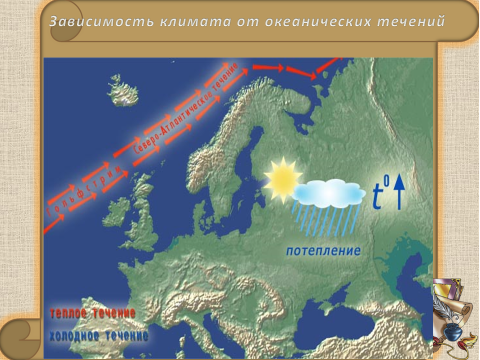 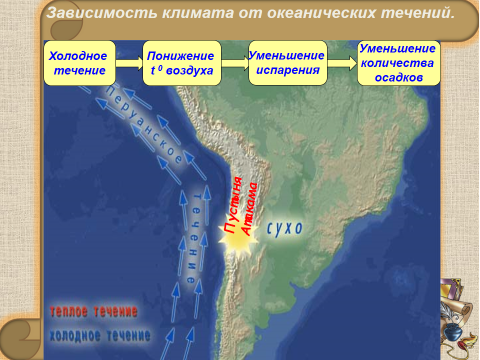 Слайд № 12Ветер 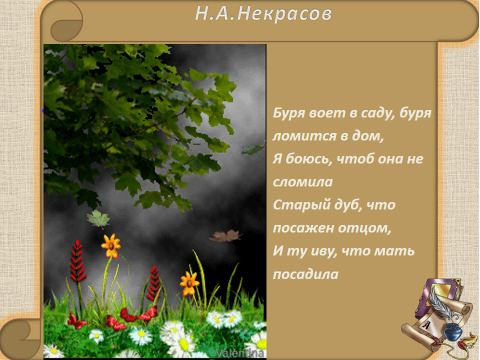 V. Закрепление изученного материала.Что называется погодой?Что называется климатом?Какое значение играет климат в жизни человека?Назовите главные причины, влияющие на климат местности.VΙ. Проверь себя, верны ли утверждения1.Климат – это многолетний режим погоды, характерный для данной местности.2. Температура воздуха зависит от угла падения солнечных лучей.3. Годовое количество осадков и их распределение зависит от географического  положения местности, отношения к океану или морю, от преобладающих ветров.4. Погода – это изменение влажности в течение суток.5. Оба полушария всегда освещены по-разному.6. Климат, характеризующийся очень высокой амплитудой колебаний температур и очень маленьким количеством осадков, называется морским.VΙΙ. Итоги урока.VΙΙΙ. Домашнее задание №45Проверь себя, верны ли утверждения1.Климат – это многолетний режим погоды, характерный для данной местности.2. Температура воздуха зависит от угла падения солнечных лучей.3. Годовое количество осадков и их распределение зависит от географического  положения местности, отношения к океану или морю, от преобладающих ветров.4. Погода – это изменение влажности в течение суток.5. Оба полушария всегда освещены по-разному.6. Климат, характеризующийся очень высокой амплитудой колебаний температур и очень  маленьким количеством осадков, называется морским.Какой главный вывод можем сделать на сегодняшнем уроке?Климат – это многолетний режим погоды, характерный для какой-либо местности и повторяющийся из года в год. На климат в большей степени оказывает влияние географическая широта, а также близость или удаленность от побережий, общая циркуляция атмосферы, характер подстилающейКлимат – это многолетний режим погоды, характерный для какой-либо местности и повторяющийся из года в год. На климат в большей степени оказывает влияние географическая широта, а также близость или удаленность от побережий, общая циркуляция атмосферы, характер подстилающей Николай Алексеевич Некрасов. 

"Не ветер бушует над бором..."
Из поэмы «Мороз, красный нос».

Не ветер бушует над бором,
Не с гор побежали ручьи –
Мороз-воевода дозором
Обходит владенья свои.

Глядит – хорошо ли метели
Лесные тропы занесли,
И нет ли где трещины, щели,
И нет ли где голой земли?

Пушисты ли сосен вершины,
Красив ли узор на дубах?
И крепко ли скованы льдины
В великих и малых водах?

Идет — по деревьям шагает,
Трещит по замерзлой воде,
И яркое солнце играет
В косматой его бороде.

Дорога везде чародею,
Чу! ближе подходит, седой.
И вдруг очутился над нею,
Над самой ее головой!

Забрался на сосну большую,
По веточкам палицей бьет
И сам про себя удалую,
Хвастливую песню поет:

«Вглядись, молодица, смелее.
Каков воевода Мороз!
Навряд тебе парня сильнее
И краше видать привелось?

Метели, снега и туманы
Покорны Морозу всегда,
Пойду на моря-окияны —
Построю дворцы изо льда.

Задумаю — реки большие
Надолго упрячу под гнет,
Построю мосты ледяные,
Каких не построит народ.

Где быстрые, шумные воды
Недавно свободно текли —
Сегодня прошли пешеходы,
Обозы с товаром прошли.

Люблю я в глубоких могилах
Покойников в иней рядить,
И кровь вымораживать в жилах,
И мозг в голове леденить.

На горе недоброму вору,
На страх седоку и коню,
Люблю я в вечернюю пору
Затеять в лесу трескотню.

Бабенки, пеняя на леших,
Домой удирают скорей.
А пьяных, и конных, и пеших
Дурачить еще веселей.

Без мелу всю выбелю рожу,
А нос запылает огнем,
И бороду так приморожу
К вожжам — хоть руби топором!

Богат я, казны не считаю,
А всё не скудеет добро;
Я царство мое убираю
В алмазы, жемчуг, серебро.

Войди в мое царство со мною
И будь ты царицею в нем!
Поцарствуем славно зимою.
А летом глубоко уснем.

Войди! приголублю, согрею,
Дворец отведу голубой...»
И стал воевода над нею
Махать ледяной булавой.А. Температура воздуха1. ОсадкомерБ. Атмосферное давление2. ФлюгерВ. Направление ветра4. БарометрГ. Влажность воздуха5. ТермометрД. Осадки6. Гигрометр